維持管理セミナー「河川維持」CPDS　8ユニット（形態コード103）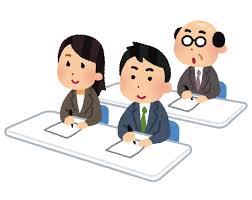 テキスト名：　「社会資本　維持管理基礎講座Ⅱ　河川編」気候変動・異常気象・台風の大型化・ゲリラ豪雨等、近年大雨の脅威が増してきています。大地に降った雨を河川へ排水し河川では大量の水を安全に海まで運ぶ。河川の維持管理が適正に行なわれないと大量の水が人々の生活する街に氾濫し生命財産の危機にさらされる恐れがあります。安心して安全に生活するためには日常から適正な河川維持が必要不可欠なものであります。本セミナーでは、河川の維持管理に関する現状及び最新の取り組み状況等を学び、今後の業務にお役立ていただけるセミナーを予定しています。　　 講　師　　　　　　　　　開催日　　10月８日　（火）　時　間　　13：00～17：00会　場　　栃木県建設産業会館3階大会議室（申込方法）お申込は添付の申込書により、FAXにて栃木県土木施工管理技士会にお申込下さい！FAX番号　028-639-2985お問合せ先：　栃木県土木施工管理技士会　事務局　028-639-2611